			     Дмитро ЮЩУК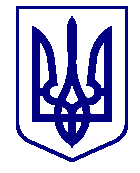 ВАРАСЬКА МІСЬКА РАДА____ сесія  VIII скликанняП Р О Є К Т      Р І Ш Е Н Н Я22.02.2024 				        м.Вараш 		№ 2856-ПРР-VIII-4310Про затвердження Порядку надання поворотної фінансової допомоги комунальним підприємствам Вараської міської ради 	З метою забезпечення стабільної роботи комунальних підприємств, які діють на території Вараської міської територіальної громади та засновником яких є Вараська міська рада, належного виконання ними статутних завдань щодо надання мешканцям громади якісних комунальних послуг, врегулювання механізму надання поворотної фінансової допомоги комунальним підприємствам, відповідно до пункту 31 частини 1 статті 2, статті 70, пункту 21 частини 1 статті 91 Бюджетного кодексу України, пункту 14.1.257 статті 14 Податкового кодексу України, статей 1046 - 1053 Цивільного кодексу України, керуючись статтею 25, пунктом 27 статті 26, статтями 59, 61 Закону України «Про місцеве самоврядування в Україні», за погодженням постійними комісіями Вараської міської ради, Вараська міська радаВ И Р І Ш И Л А :Затвердити Порядок надання поворотної фінансової допомоги комунальним підприємствам Вараської міської ради № 4300-ПК-16 (додається).Уповноважити міського голову або особу, що виконує його обов’язки, на підписання трьохсторонніх договорів щодо надання поворотної фінансової допомоги комунальним підприємствам Вараської міської ради.Контроль за виконанням рішення покласти на заступника міського голови з питань діяльності виконавчих органів ради Ігоря ВОСКОБОЙНИКА та постійну комісію Вараської міської ради з питань комунального майна, житлової політики, інфраструктури та благоустрою і постійну комісію з питань бюджету, фінансів, економічного розвитку та інвестиційної політики.Додаток: Порядок № 4300-ПК-16Міський голова 							 Олександр МЕНЗУЛ